INDICAÇÃO Nº 2413/2018Indica ao Poder Executivo Municipal que efetue troca de lâmpada queimada há dias na Rua Venezuela, Jardim Sartori.Excelentíssimo Senhor Prefeito Municipal, Nos termos do Art. 108 do Regimento Interno desta Casa de Leis, dirijo-me a Vossa Excelência para sugerir que, por intermédio do Setor competente, que seja executado serviços de troca de lâmpada queimada na Rua Venezuela, 226, Jardim Sartori. Justificativa:Moradores já solicitaram a troca da lâmpada em questão, mas não receberam resposta e nem os serviços foram efetuados. Pessoas já sofreram assaltos no local devido à escuridão!Plenário “Dr. Tancredo Neves”, em 23 de março de 2.018.Gustavo Bagnoli-vereador-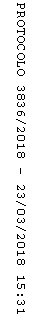 